CARIBE BAYAHIBE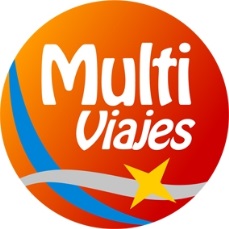 SALIDAS HASTA DICIEMBRE 201908 DÍAS / 07 NOCHES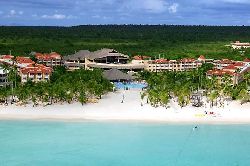 INCLUYE:Pasaje Aéreo Santiago / Punta Cana / Santiago. Traslado Aeropuerto / Hotel / Aeropuerto regular.07 noches de alojamiento en hotel Viva Wyndham Dominicus Beach.Sistema todo incluido. Cargos Aéreos.Precio Final Desde USD 1.298 ($921.580)Valor por persona en base habitación Doble o Triple.CONDICIONES GENERALES:Tarifas por persona en dólares americanos.Suplemento habitación single USD 310.Tipo de cambio referencial $710.- al día 10 de junio 2019 (Fuente: LATAM).Tarifa aérea sujeta a cambio sin previo.Reservas hasta el 30 de Junio.Programa de actividades puede sufrir alteraciones.Servicios No utilizados no son reembolsables.Valores sujetos a cambio y/o disponibilidad.Todos los precios mencionados son precio final.Precios y condiciones sujetas a cambio sin previo aviso.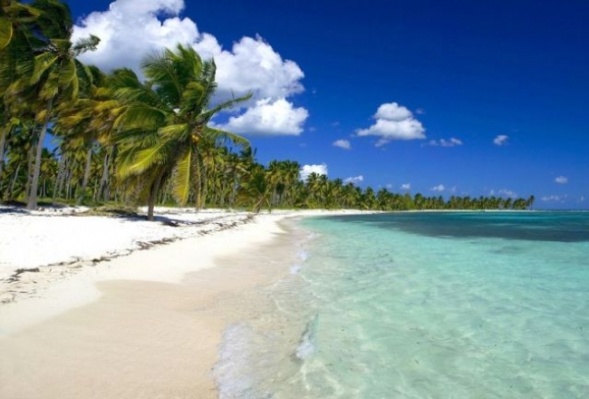 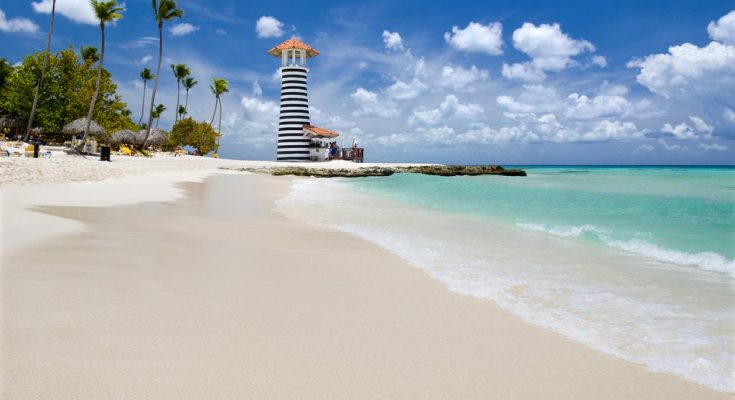 